Esther María Martínez Gris  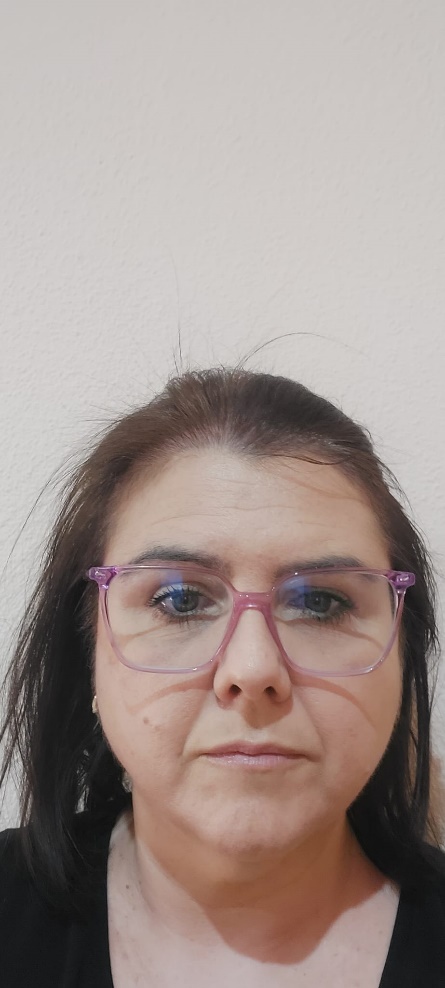 Calle Pasarela, Edificio Manterola nº1/1ºbC.P. 30.800 Lorca-Murcia625640969emgaguilasgmail.comPermiso de conducción B1-Vehículo propioFORMACIÓN ACADÉMICADiplomatura en Relaciones Laborales. Facultad de Ciencias del Trabajo. UMU 2002.EXPERIENCIA PROFESIONALReponedora y atención al cliente (Sección de frescos). Hipermercado Eroski Lorca durante 15 meses.Cajera reponedora. LIDL Supermercados S.L. 5 meses en Lorca y 12 meses en Águilas.Adjunta del responsable de tienda. LIDL Supermercados Águilas durante 5 añosAdjunta del responsable de tienda. ALDI Supermercados Águilas durante 7 meses.Gerente y dueña de Panadería. Panpolígono en Águilas durante 5 años.Vendedor telefónico. Ángel Linares Montalbán en Lorca durante 5 años.Estudiante Grado en Enfermería en la actualidad.FORMACIÓN COMPLEMENTERIA1.Formador ocupacional. Ayuntamiento de Lorca.380 horas.2.Iniciación WINDOWS Y WORD. Ayuntamiento de Lorca.40 horas.3.Informatica EXCEL Y ACCESS. Ayuntamiento de Lorca. 80 horas.4.Manipulador de alimentos.5.La Ley de Prevención de Riesgos Laborales. Escuela de Práctica Laboral.20 horas.6.Prevención de Riesgos Laborales en el sector del Comercio. Ibermutuamur. 40 horas.7.El control tributario. Universidad Internacional del Mar. 30 horas.8.Cien años de Seguridad Social en España. E.U DE RRLL. 22 horas.9.Cautiva a tus clientes. Grupitagora. 3 horas.10.Planificación. Grupitagora. 3 horas.11.Desarrollo de competencias emocionales. Grupitagora. 6 horas.12.Salud, emociones y alimentación. Grupitagora. 3 horas.DATOS DE INTERESSoy una persona ordenada y sistemática, con alto grado de empatía y con nuevos retos por conseguir.Me considero responsable y preocupada en el desarrollo de mis tareas. Con las ideas claras y estabilidad emocional y familiar.                                         En Lorca a 12 de marzo de 2023.